Уведомление о включении сведений о муниципальном правовом акте о внесении изменений в устав муниципального образования в государственный реестр уставов муниципальных образований Республики ТатарстанУправление Министерства юстиции Российской Федерации по Республике Татарстан уведомляет о включении в государственный реестр уставов муниципальных образований Республики Татарстан решения Совета Бураковского сельского поселения Спасского муниципального района Республики Татарстан от 04.05.2023 № 93 «О внесении изменений в Устав муниципального образования «Бураковское сельское поселение» Спасского муниципального района Республики Татарстан».Дата государственной регистрации муниципального правового акта 07.06.2023.Государственный регистрационный номер муниципального правового акта RU 165373042023001.07.06.2023 текст муниципального правового акта размещен на портале Министерства юстиции Российской Федерации «Нормативные правовые акты в Российской Федерации» в информационно-телекоммуникационной сети «Интернет» (http://pravo-minjust.ru, http://право-минюст.рф).С уважением,И.о. начальника						                   А.И. ГаляутдиновКамалова Л.А.(843) 528-03-42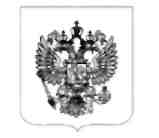 МИНИСТЕРСТВО ЮСТИЦИИРОССИЙСКОЙ ФЕДЕРАЦИИУправлениеМинистерства юстицииРоссийской Федерациипо Республике ТатарстанКосмонавтов ул., д.59, Казань, 420061Тел./факс (843) 528-03-42e-mail: ru16@minjust.gov.ru_____________ № ___________На №_________от___________Главе Бураковского сельского поселенияСпасского муниципального района Республики ТатарстанР.Р. Мингалиеву